LISA 1Situatsiooni kirjeldusOli üks tavaline kolmapäeva hommik. Kell oli 7.33 ja Liina alustas kodunt autoga töölesõitu. Ta oli seekord veidi hiljaks jäänud ja teadis, et Tallinna linna enamkasutatavatel tänavatel on juba pikad ummikud. Ta sõitis kell 7.52 mööda Vilde teed Sõpruse puiestee suunas, kus on sellel lõigul kolm sõidurada. Kaks suunaga Sõpruse puiestee poole ja üks suunaga Mustamäe tee poole (vt allpool olevat joonist). Parempoolsel sõidurajal oli pikalt ummik. Liina sõitis vasakpoolses, sest soovis teha varsti vasakpööret. Äkki ta nägi silmanurgast, kuidas üks auto pööras suure hooga ummikus olevate suurte busside vahelt välja ja asus tegema vasakpööret Vilde teele. Ta vajutas instinktiivselt pedaalile, aga kasu sellest ilmselt polnud. Käis suur pauk. Ja siis oli hetk vaikust, Liina hingas sügavalt, avas autoukse ja tuli  autost välja. Tema juurde jooksis noor naine, kes küsis häälevärinal: „Kas olete terve?“.Vaata liiklusõnnetuse asukohta ja skeemi lisatud aerofotolt: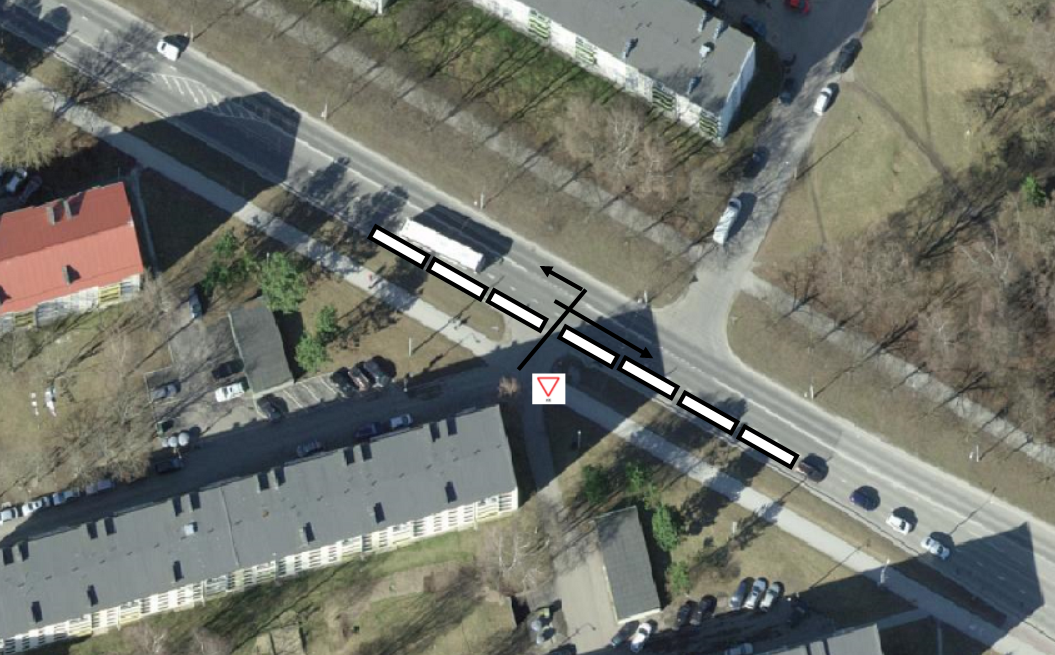 